Рисунок 1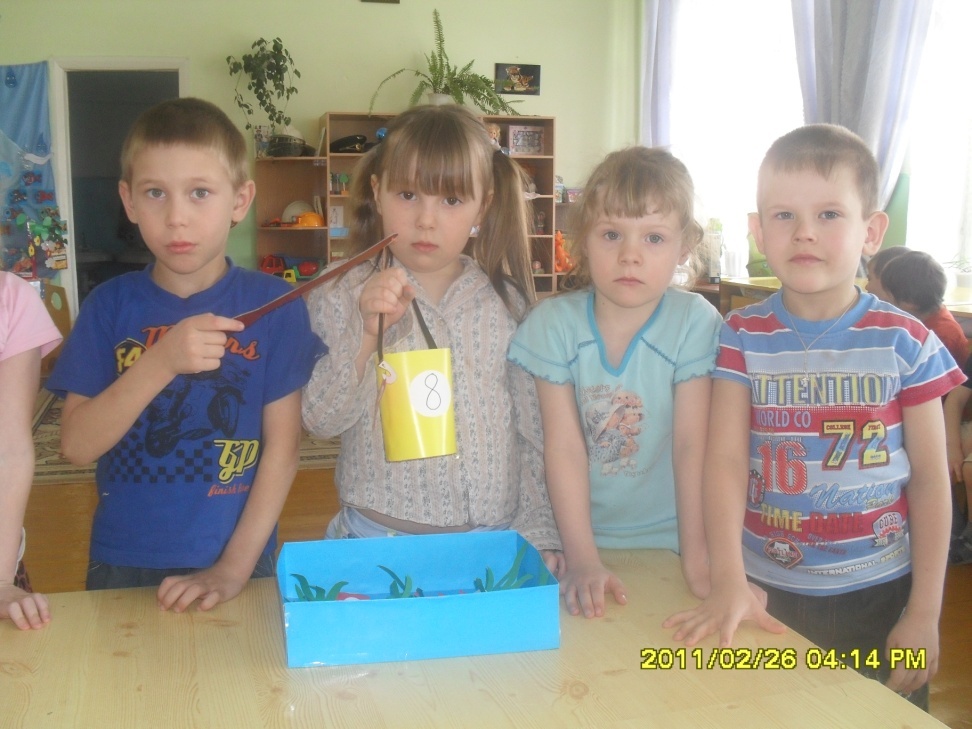 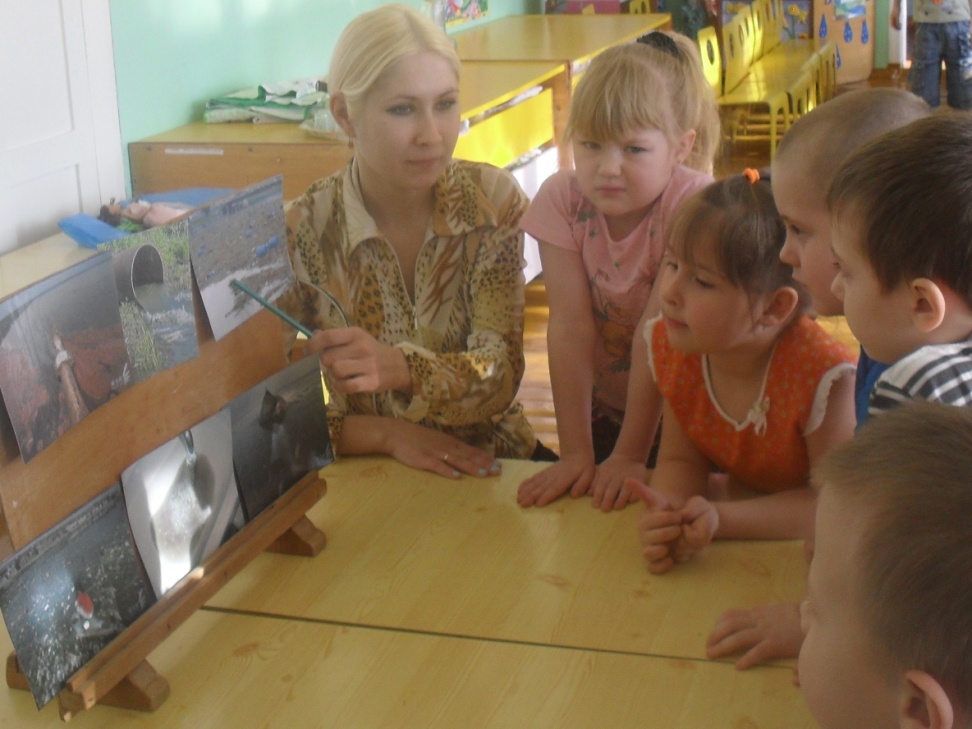 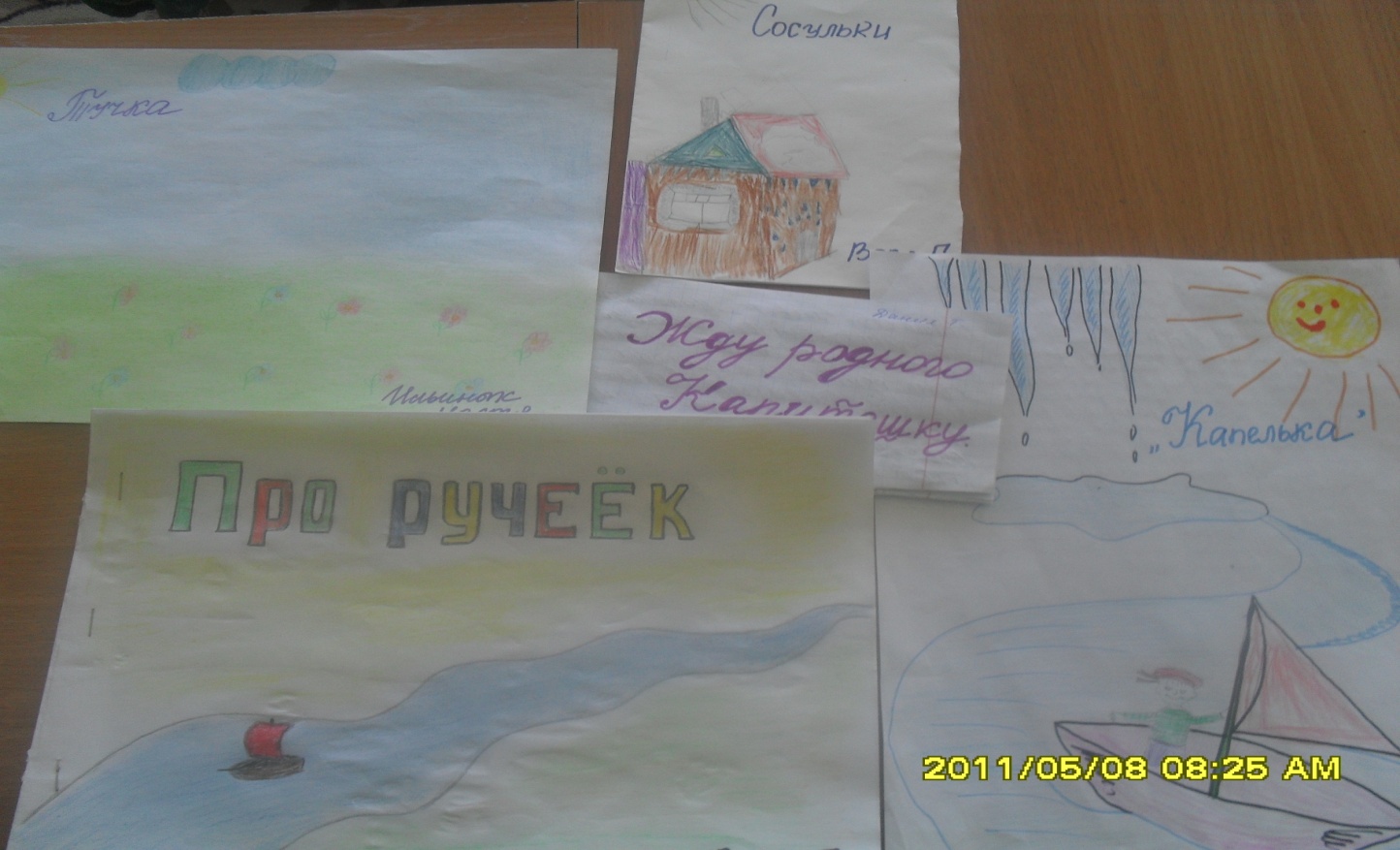 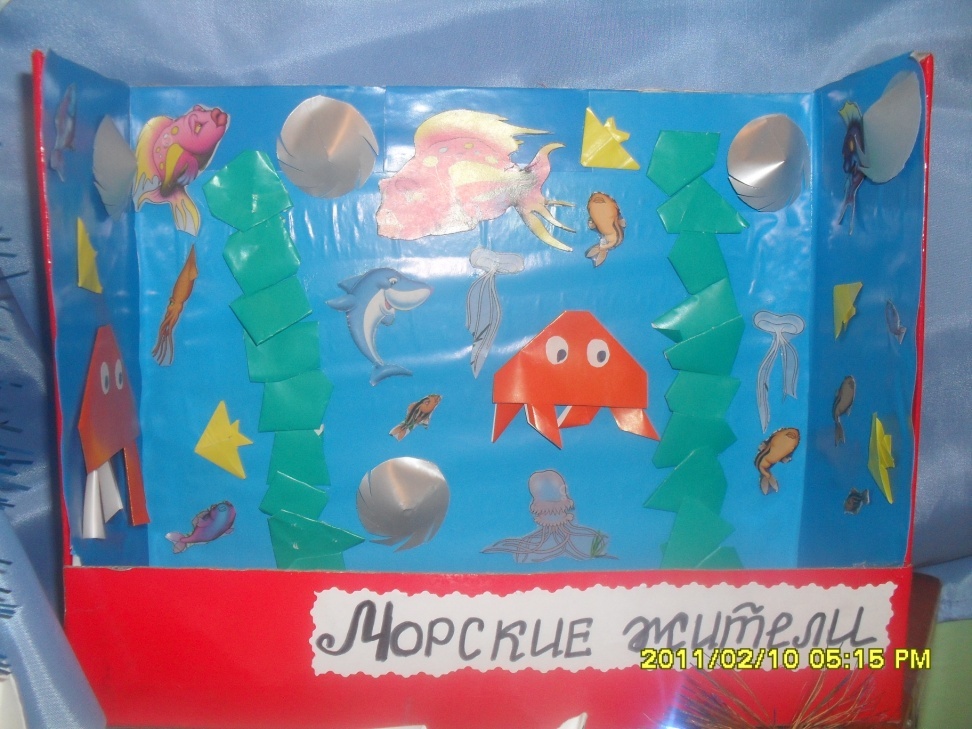 Дидактическая игра «Ловись рыбка»      Картинки «Загрязнение воды»             Детские сказки о воде.                    Панно «Морские жители»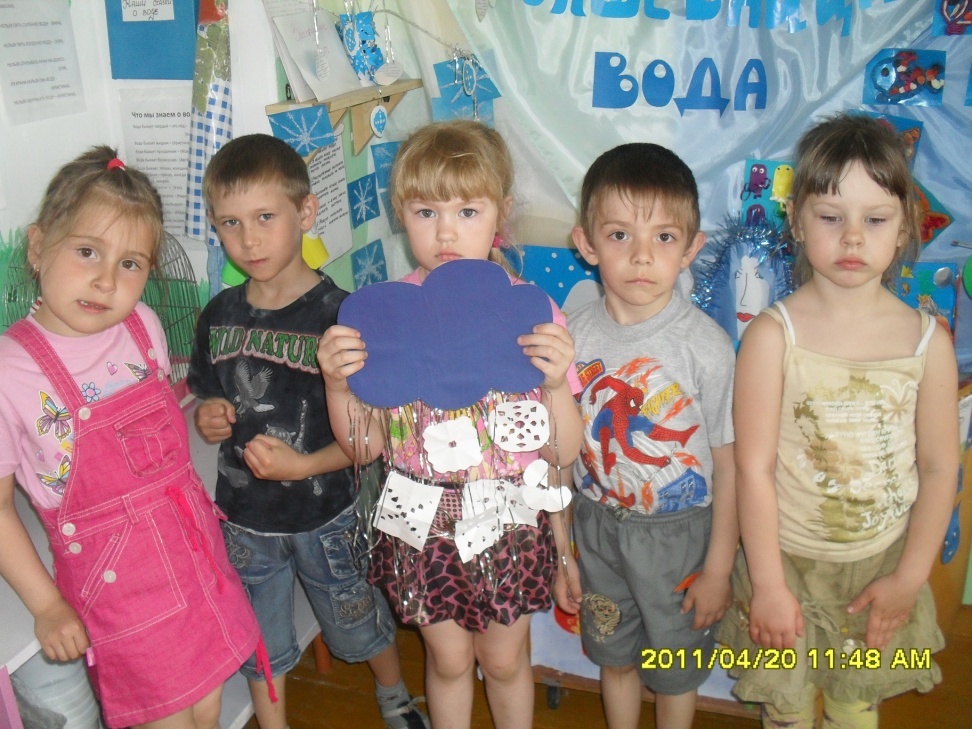 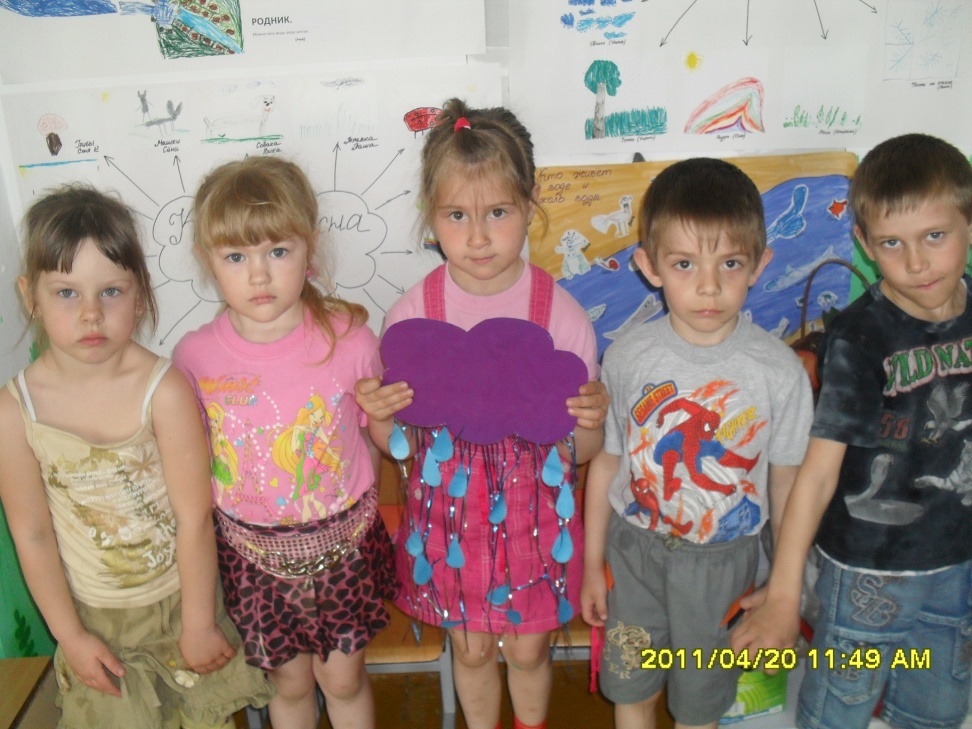 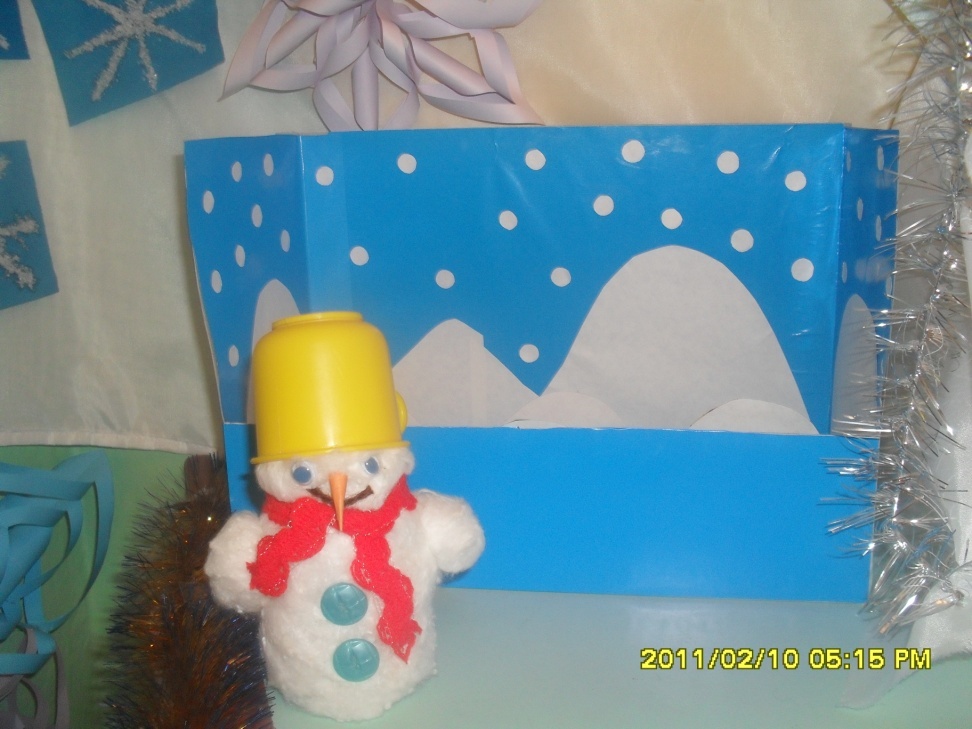 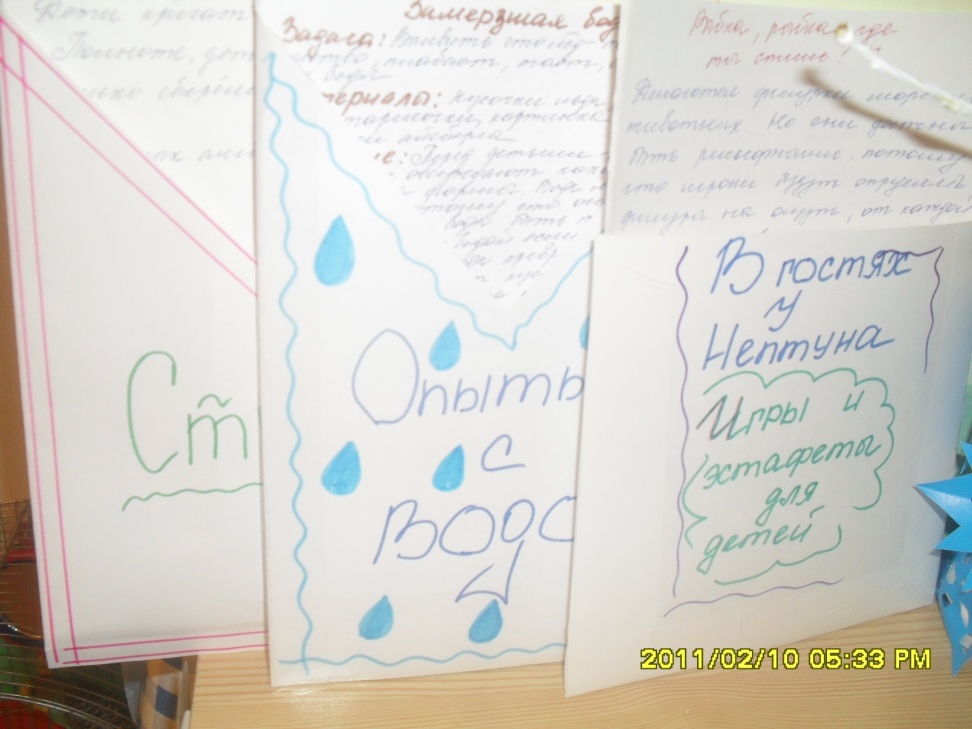                 Снеговая туча                                      Дождевая туча                                    Арктика                                          Стихи, опыты, игры  с водой.  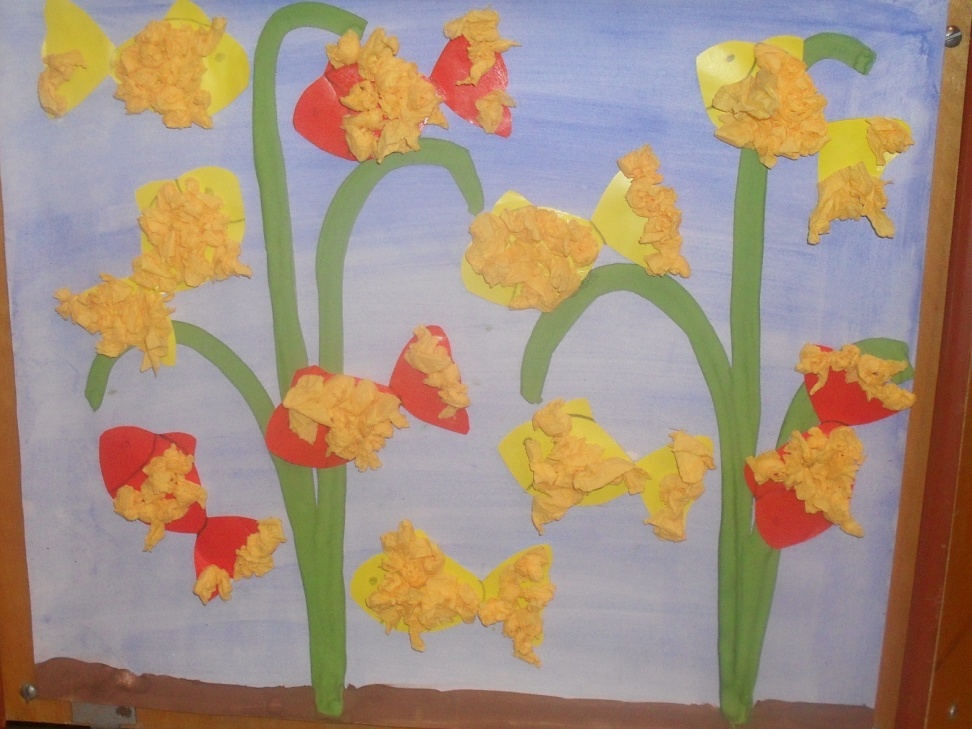 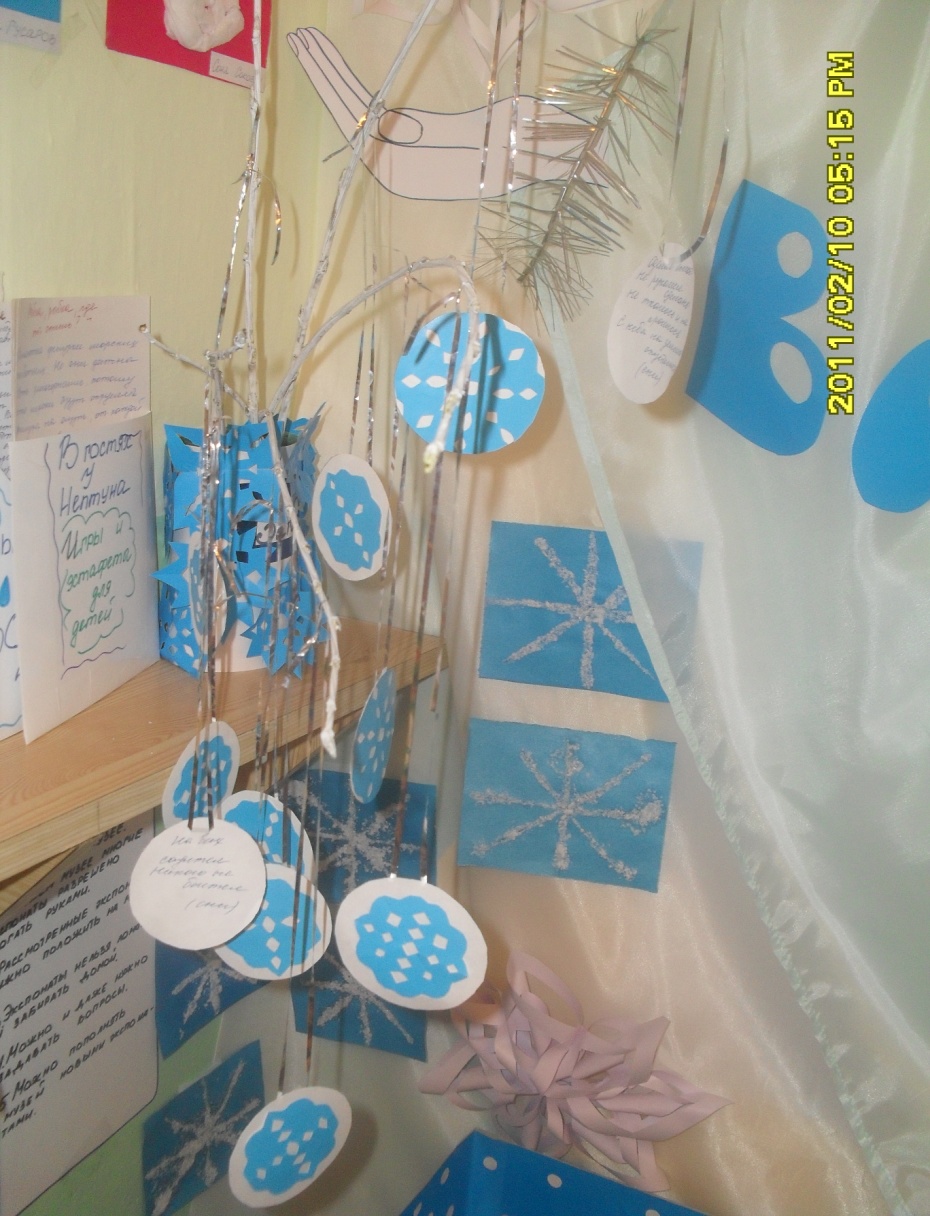 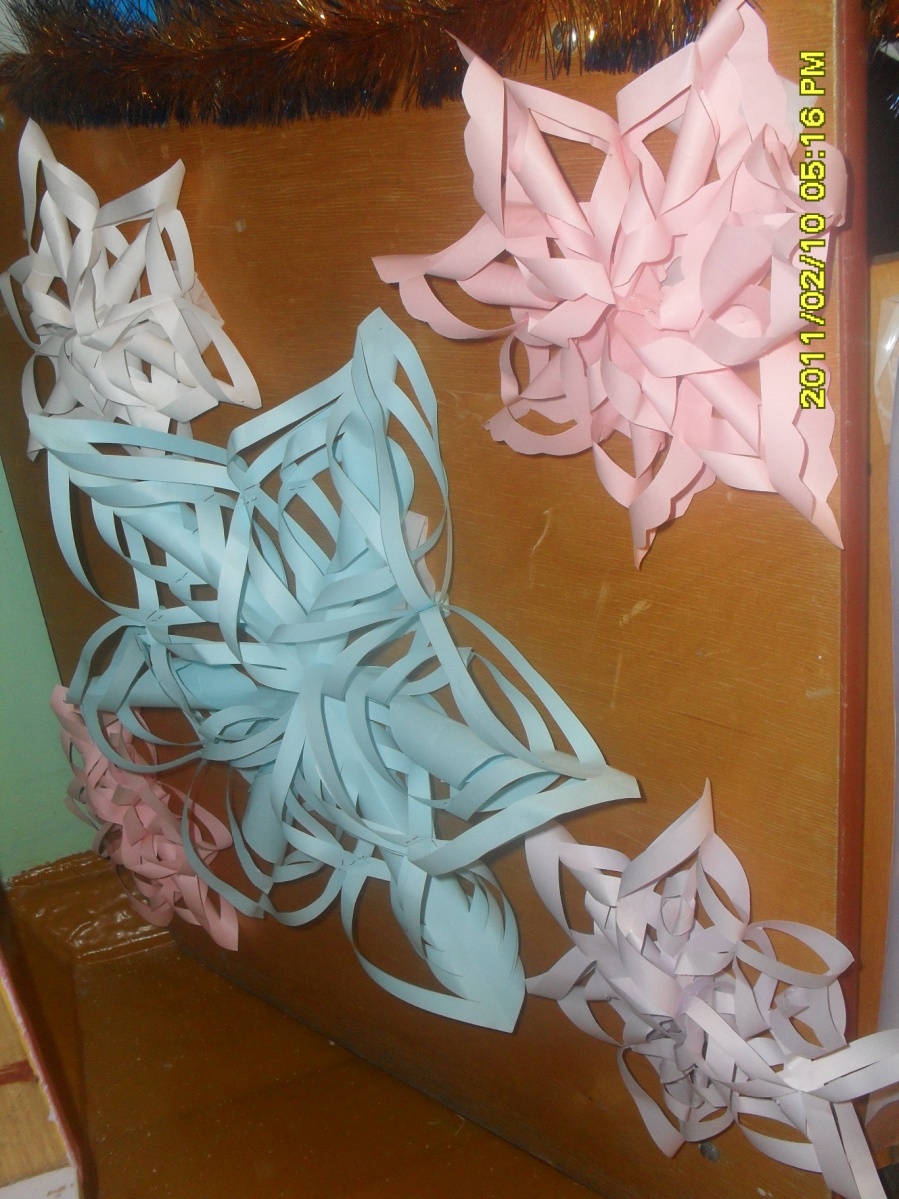 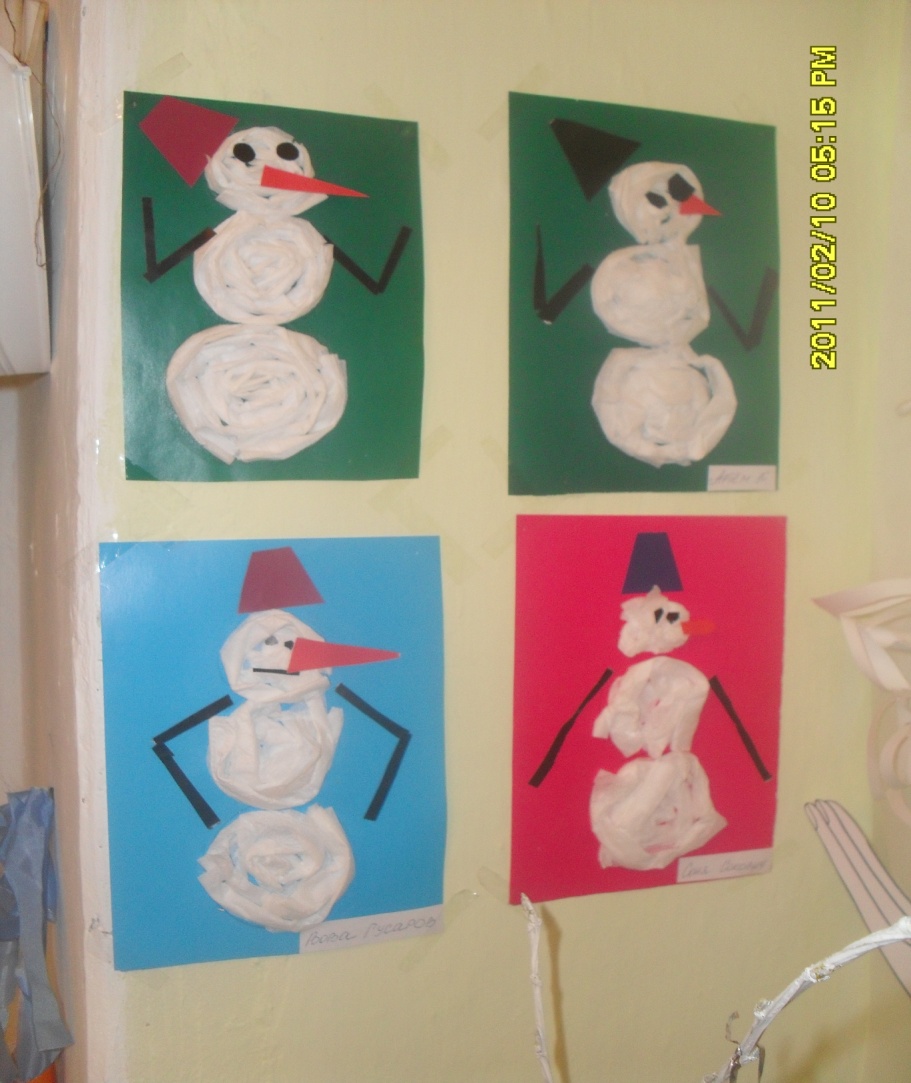 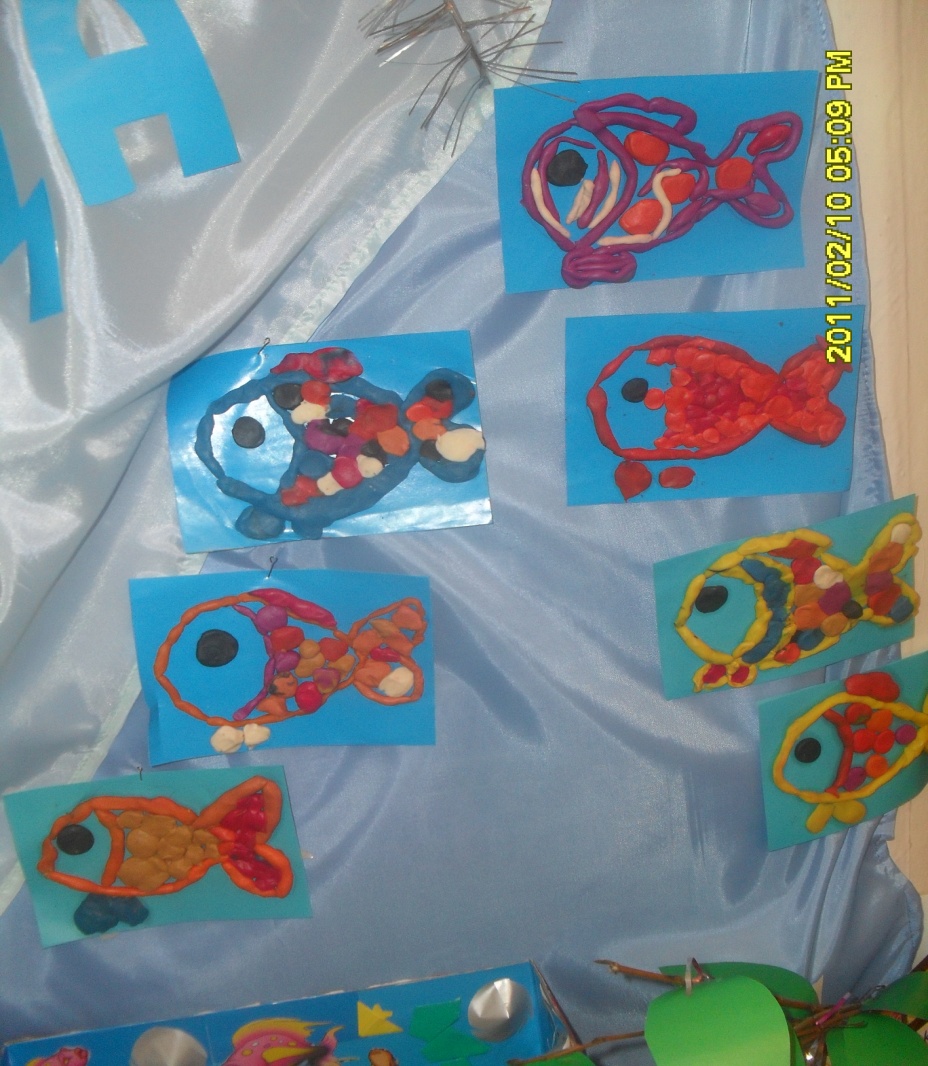 Рыбки из салфеток                            Загадки о воде                       Снежинки                         Снеговики из салфеток        Пластилиновые рыбкиРисунок  2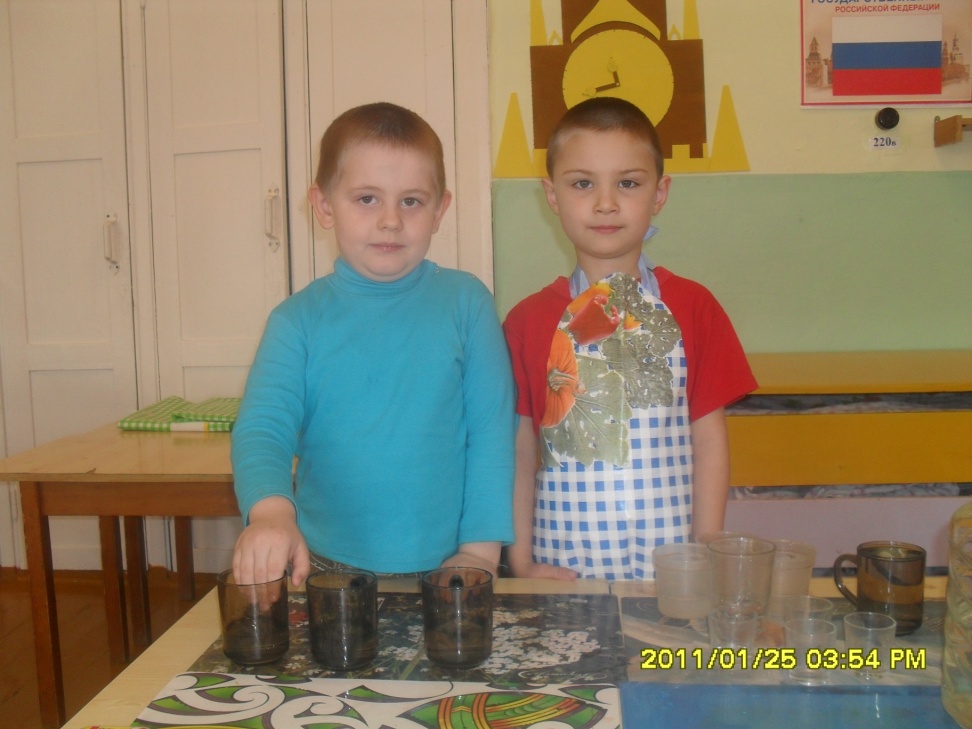 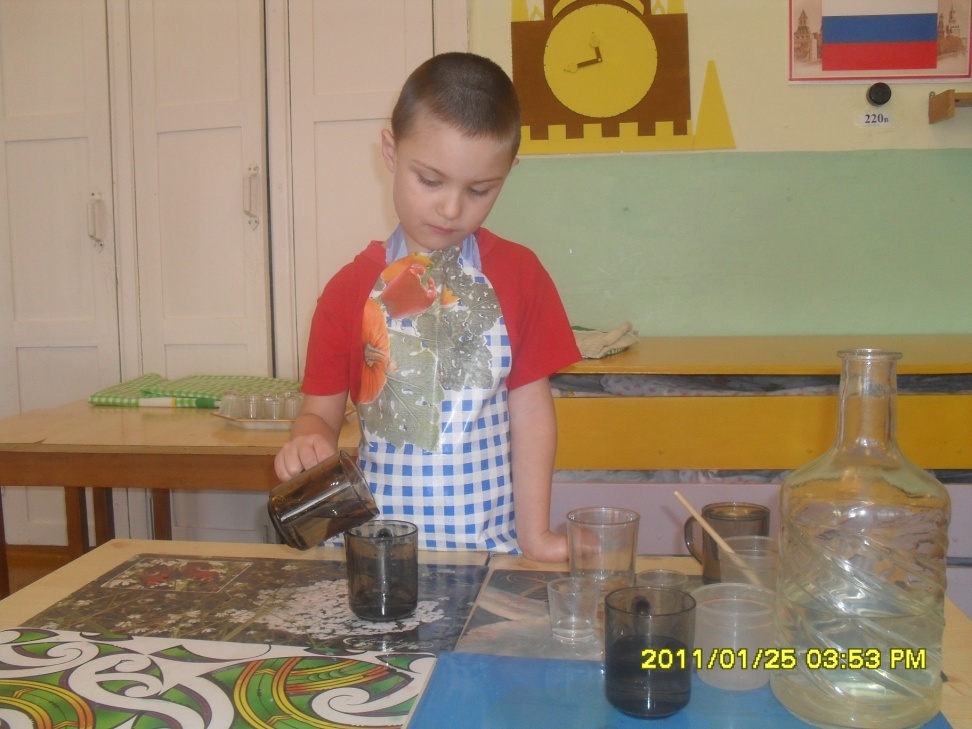 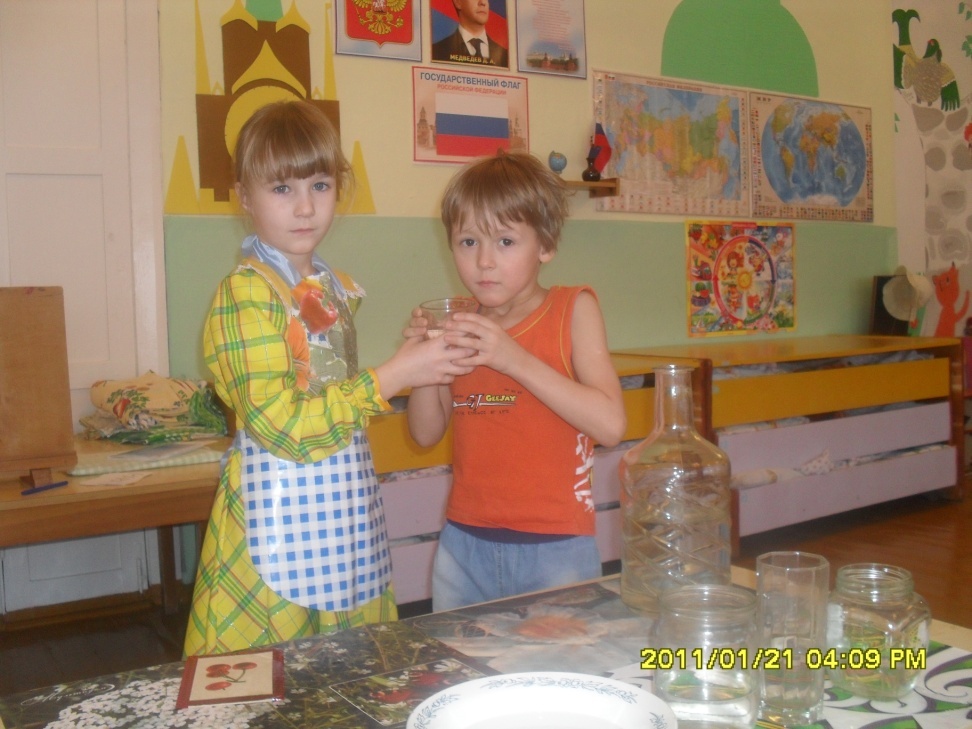 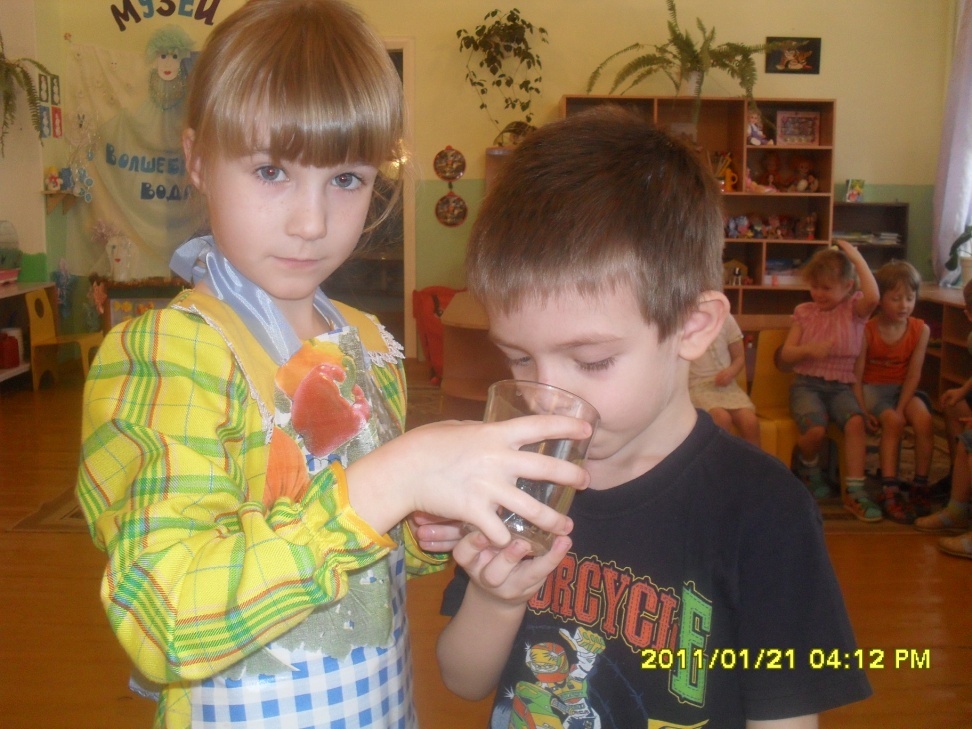 Вода бывает разной температуры               Вода жидкая, она течет	                   Вода не имеет запаха                          Вода безвкусная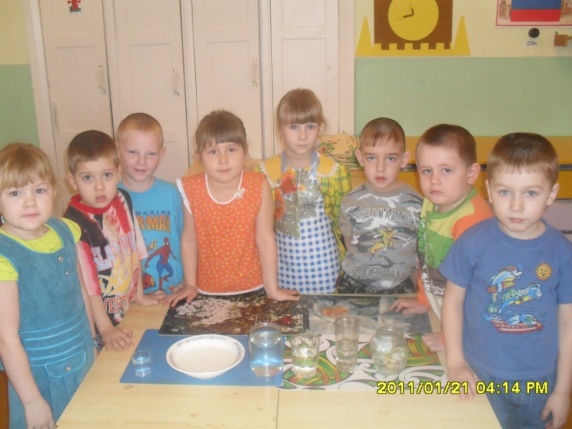 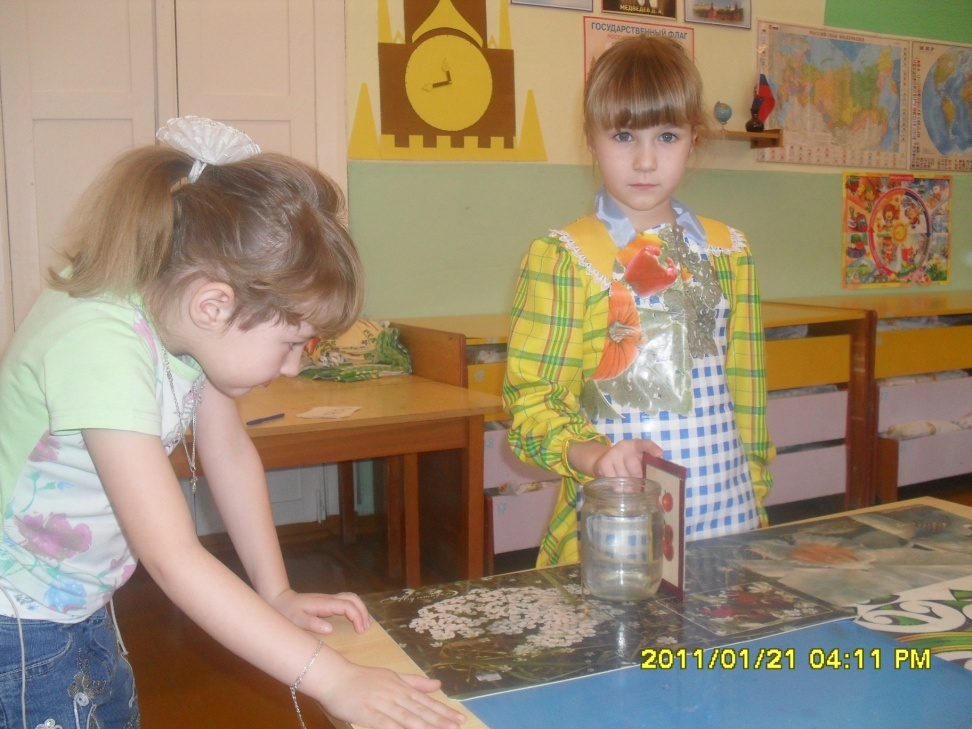 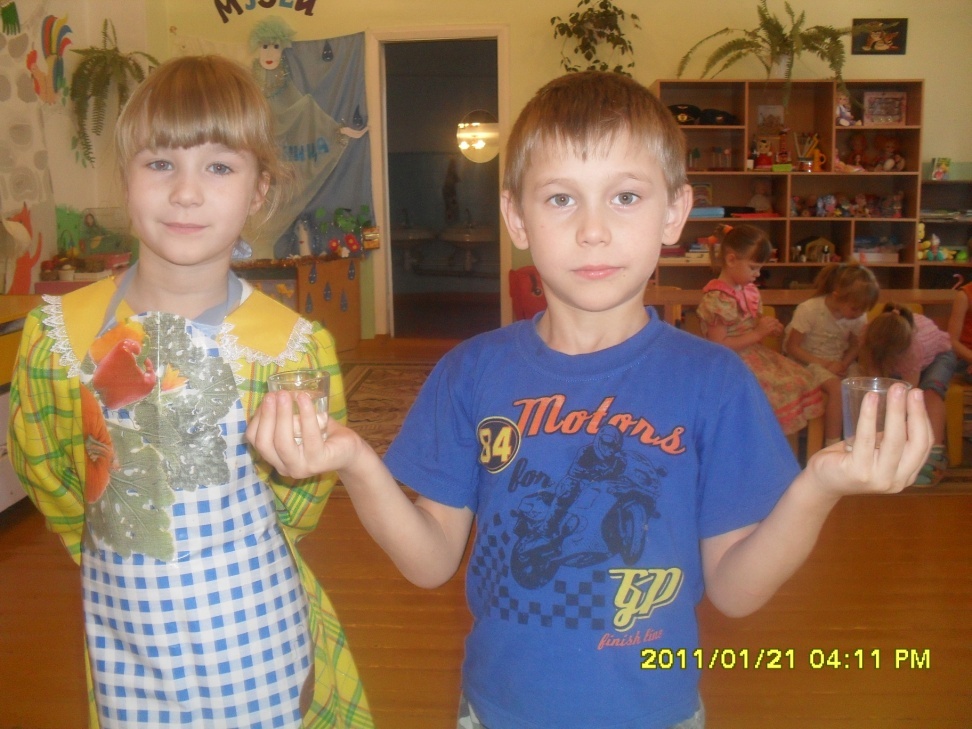 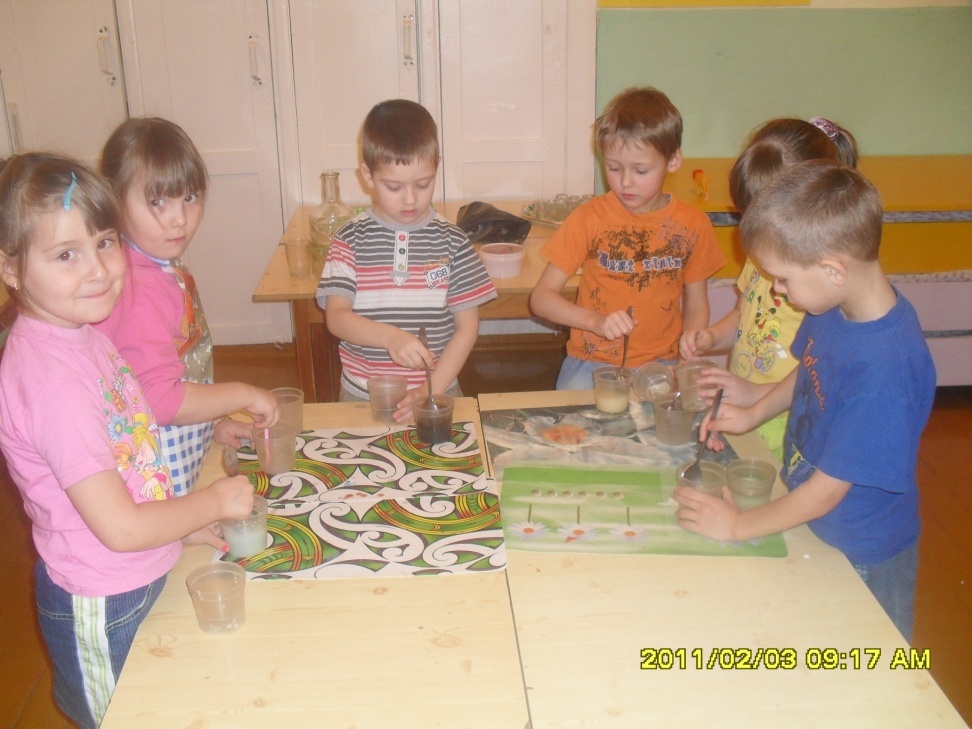 Вода не имеет формы                              Вода прозрачная                              Вода имеет вес                                           Что растворяется в воде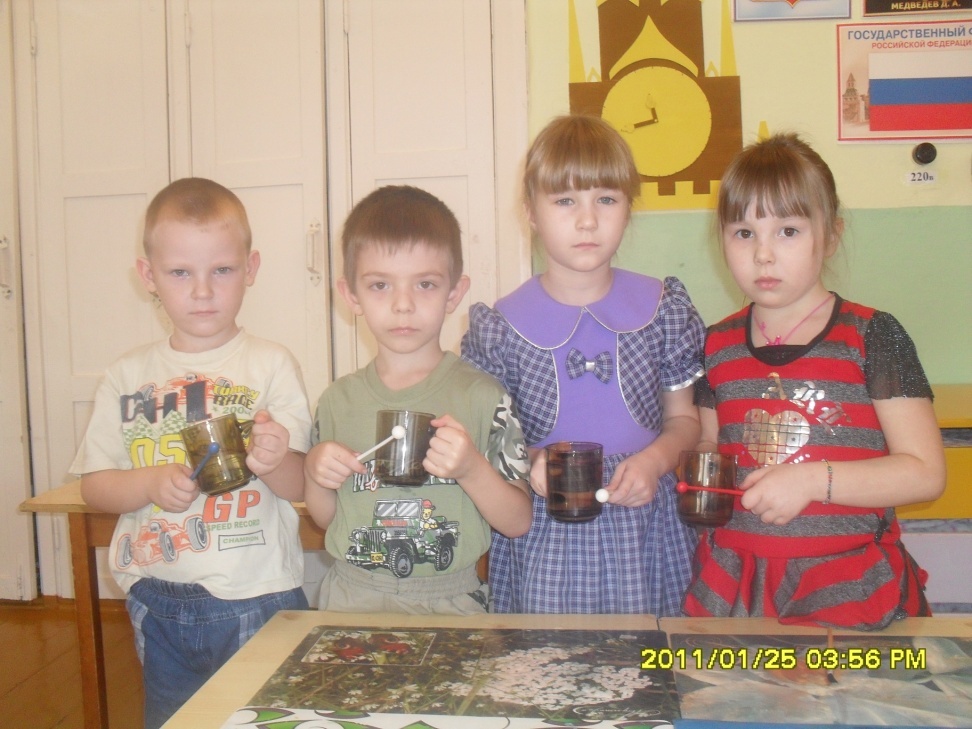 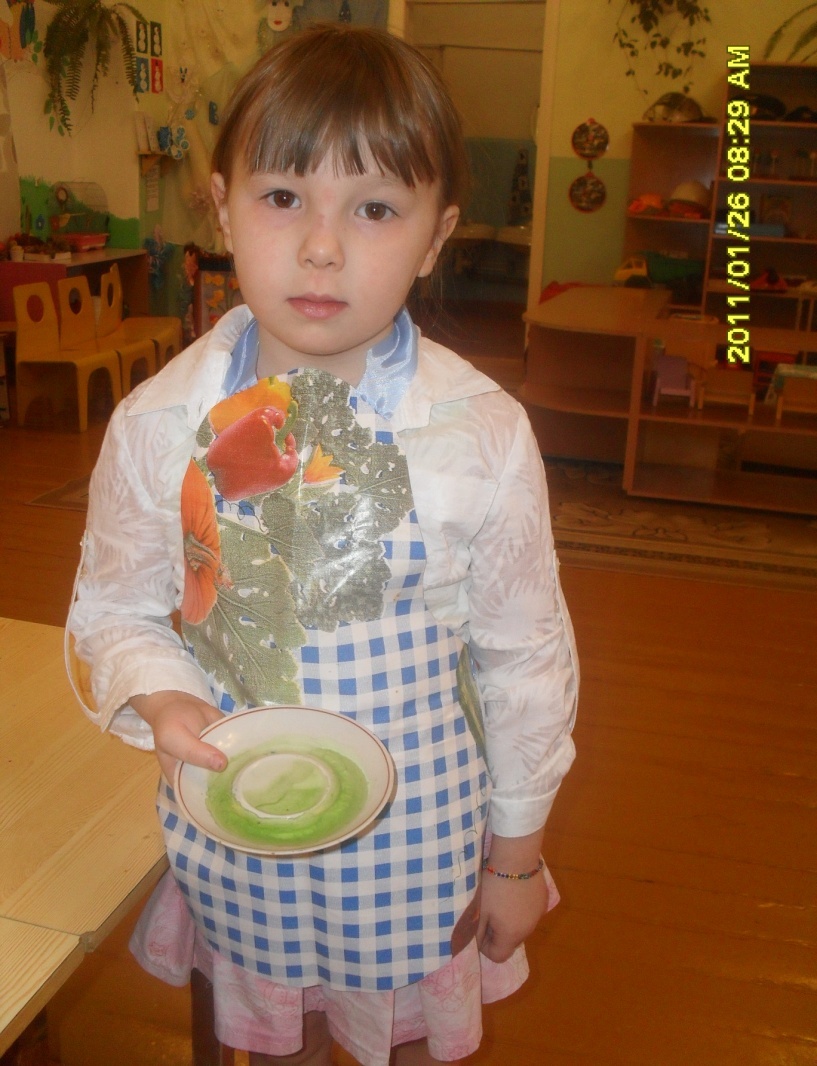 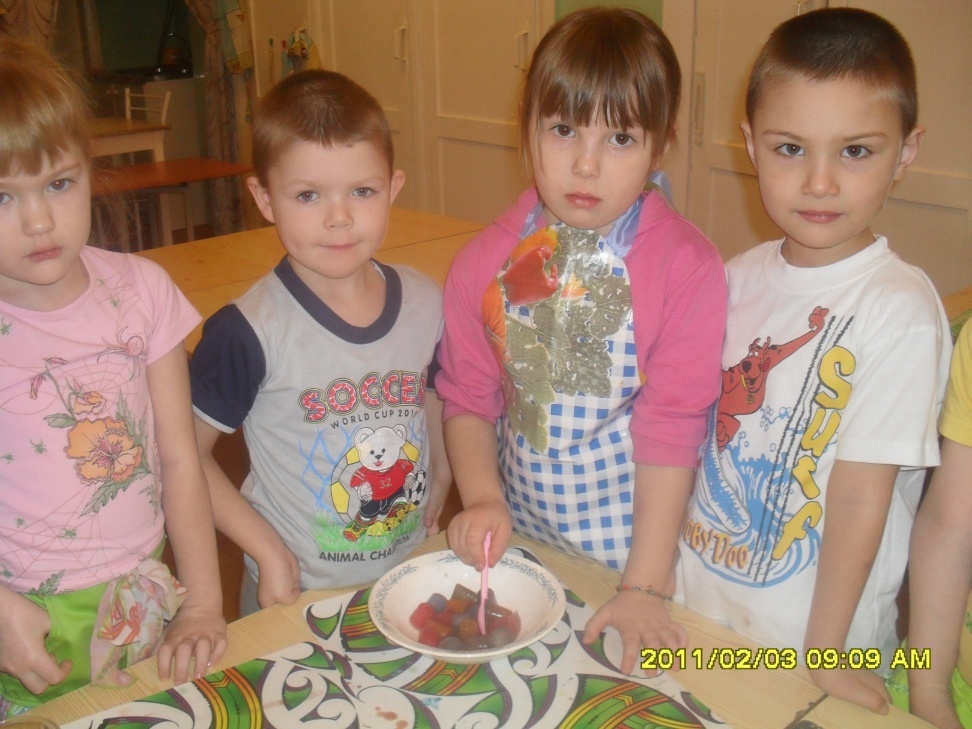 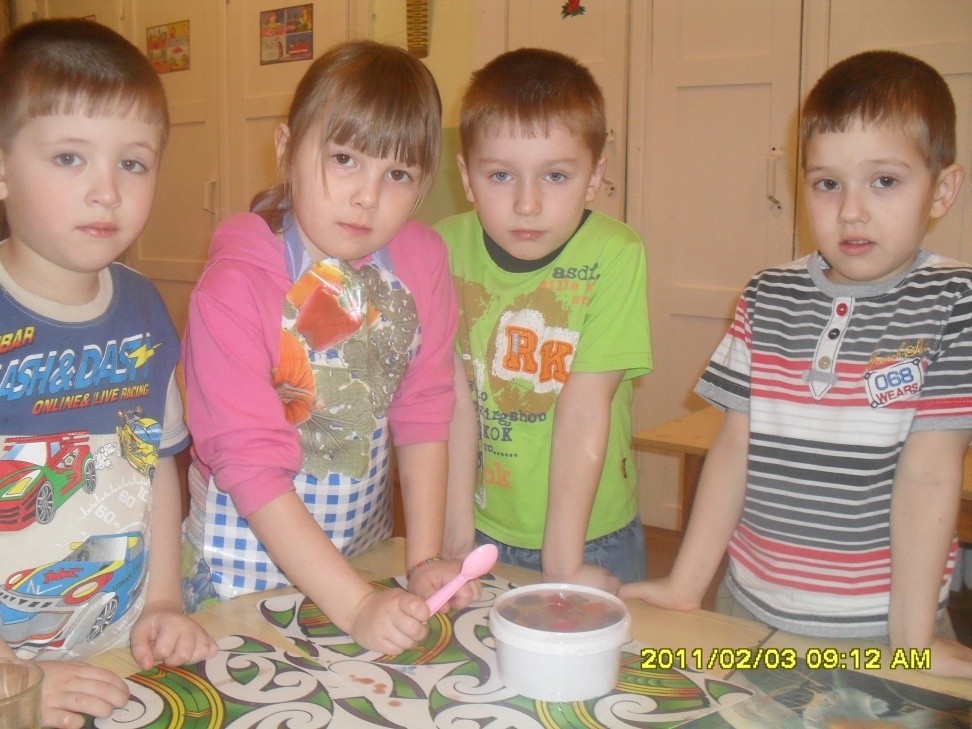 Количество воды влияет на звук                      Вода испаряется               Знакомство со свойствами льда       Лед и снег – это вода				Рисунок 3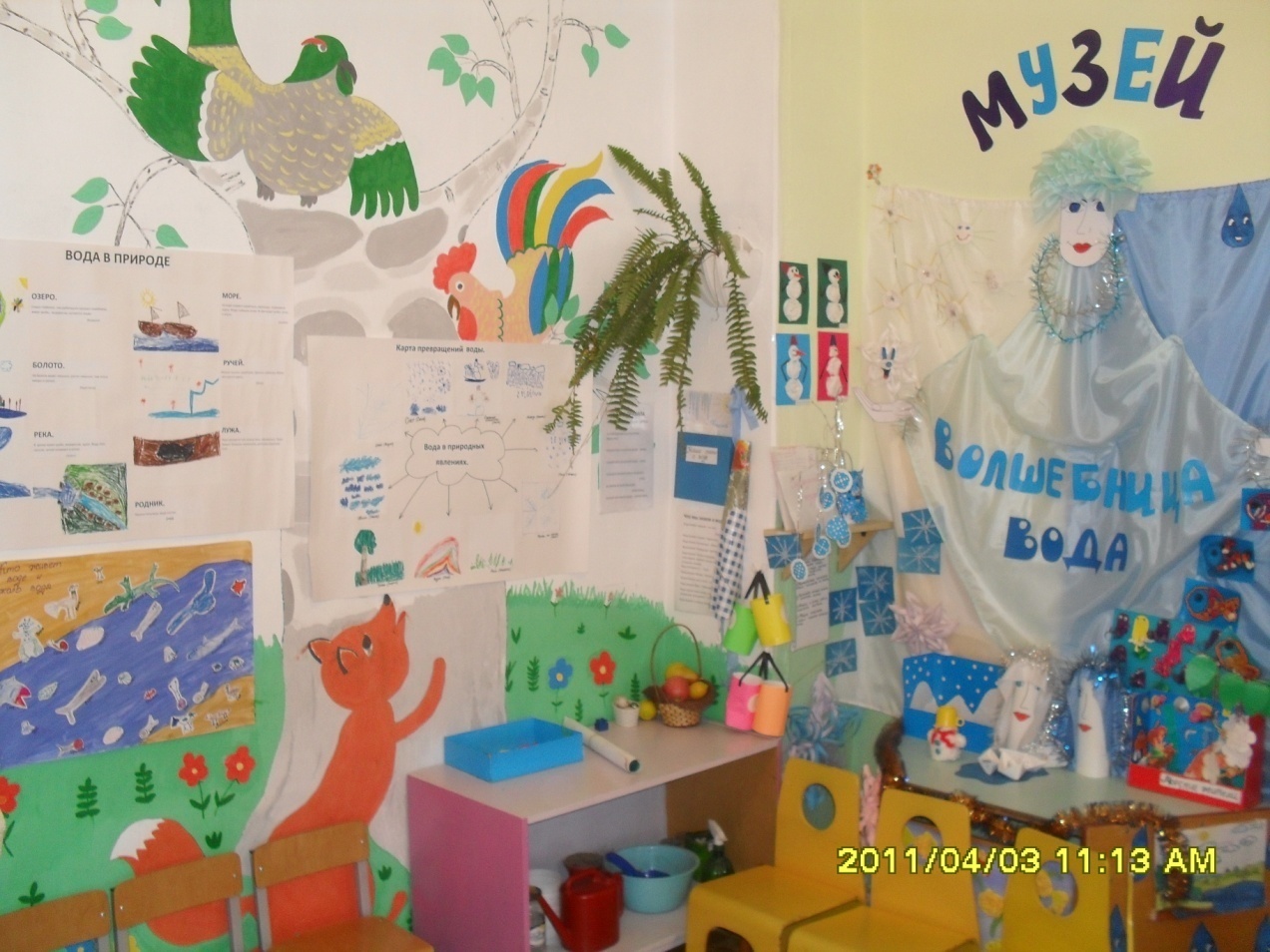 